Please complete the VISITOR’S REGISTRATION FORMOne form per person is required, including anyone sharing a screen with anyone elseVISITOR’S FORM SPRING 2022I wish to attend the following Zoom session(s) as a VISITOR af    = this person is affiliated to the Alliance Française de Londres, whom we thank for their supportPlease note: you can sign up for any number of meetings on a single form, or use separate forms.  Payment must be received for talks before you can attend.PLEASE COMPLETE ALL FIELDS IN THE BOXES BELOWPlease continue on the next pageComplete or delete the following, as appropriate:Please return this form as soon as possible, and to arrive no later than 3 days before the earliest session you wish to attendPlease return the form(s) in your preferred format to dot.folwell@ntlworld.comor, in the case of cheques, to the following address (please allow time for snail mail!): 
Derby French Circle, c/o 15 Knoll Close, Littleover, Derby, DE23 3SGThank you.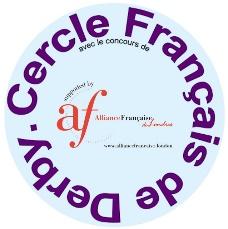 DERBYFRENCHCIRCLEDate TalkTick the relevant box(es)11 March« Johnny Hallyday, un mythe français »Maryse WRIGHT   af  – £5 per person25 March« Claude Debussy, Mallarmé et Baudelaire : musique, correspondances, sinesthésie »Emilie CAPULET  af  – £5 per person8 April« La France, vue de loin et de près » Claude RAPPORT af  - £5 per person29 April« La Loire Atlantique »Vincent RAYMOND-BARKER  af  – £5 per personNAME:POSTAL ADDRESSTELEPHONEEMAIL ADDRESSI have made an internet or telephone transfer of £5 / £10 / £15 / £20 (delete as appropriate) to Derby French Circle*, Bank Santander:
a/c no. 40228505 Sort code: 09 06 66 on : *Please note: some banks only accept Cercle Francais de Derby as the payee, not the English title! (no need for cedilla on c in Français)DATE:The reference for the above payment is :
(please remember to include your name in the reference, and the number of talks):e.g. YOUR SURNAME/1TALK   OR   YOUR SURNAME/2TALKS, etc.REF.A cheque to the value of £5 / £10 / £15 / £20 is enclosed with this form:YES / NO